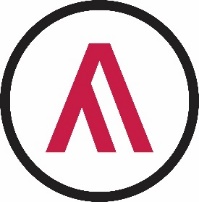 Federation of Abbey SchoolsGeography Long Term Plan2022-23Federation of Abbey SchoolsGeography Long Term Plan2022-23Federation of Abbey SchoolsGeography Long Term Plan2022-23Federation of Abbey SchoolsGeography Long Term Plan2022-23AutumnSpringSummerY1Theme – UKTheme –  Comparing PlacesHot and Cold FocusTheme – Our Local AreaKey questionsThroughout the year:Can I identify seasonal/daily UK weather patterns?Can I use world maps, atlases and globes to identify the UK and its countries?Can I name and locate the 4 countries, and surrounding seas of the UK?Can I use basic geographical vocabulary to refer to: Key physical features: beach, coast, forest, hill, sea, ocean, season and weather?Can I use basic geographical vocabulary to refer to: Key human features: city, town, village, house and farm?Can I understand geographical similarities and differences between two places? (Hot and cold in relation to the Equator and the North and South Poles)Can I use simple compass directions? (NESW)Can I make a simple map? (E.g. from a story)Can I name and locate the 5 oceans?Can I study the key human and physical features of the surrounding environment of my school?Can I use simple fieldwork and observational skills to study the geography of my school and its grounds?Can I use first hand observations to investigate places - the school grounds, the streets around the school and the local area? Can I express my opinion (I think it should have… I like…)?Y2Theme – Our Local AreaUK FocusTheme – Comparing PlacesKenya and UK FocusTheme – Our Wonderful WorldWorld FocusKey questionsCan I use basic geographical vocabulary to refer to: Key human features: city, town, village, house, farm, factory, office, port, harbour, shop, address?Can I use basic geographical vocabulary to refer to: Key physical features: beach, cliff, coast, forest, hill, mountain, sea, ocean, river, soil, valley, vegetation, season and weather?Can I study the geography of my school, its grounds and its surrounding environment using my knowledge of key human and physical features? (Is it a city, town, village, coastal, urban or rural area?)Can I use simple fieldwork and observational skills to study and describe the geography of my school and its grounds?Can I identify characteristics of the UK?Can I name and locate the 4 countries, capital cities and surrounding seas of the UK?Can I understand geographical similarities and differences through studying the human and physical geography of a small area of the UK and a contrasting non-European country? (Kenya)Can I use observational skills and ask and respond to questions?Can I make and use a simple map and create basic symbols in a key? (Safari map)Can I use aerial photographs and plan persepectives to recognise landmarks and basic human and physical features?Can I name and locate the 5 oceans?Can I name and locate the 7 continents?Can I follow a route on a prepared map using locational and directional language (e.g. left/right, near/far, NESW) to find and describe the location of features and routes on a map?Can I explain and find information from aerial photos and explain how/why we use them? (Digimaps – climate and population) (Kenya and England comparison)